16th June 2020Dear Parents / CarersI hope this letter finds you and your families well.  The situation around the expansion of all schools is in a state of flux to say the least!  As a school we are committed to trying to get all of our pupils back into school before the end of July.  We may not be able to offer everyone a full time place but we are working hard to create a ‘model’ that would allow all of our children some time in school.I would therefore like to explore with you whether you would want your child to attend school before we finish in July?  I know already that some parents have made the decision to keep their child off until September.  I fully understand and accept this.  Other parents may be a little unsure as to what to do for the best.  To gauge what parents might want in terms of their child returning to school I will be asking staff as part of their welfare calls to ask the question, ‘Would you want to have your child back in school before the end of term?’ A simple Yes or No will be sufficient at this stage.  Depending on the response we will have an idea about how many children are wanting to return and what we might need to do to make the return of these children happen.At this stage I cannot yet tell when this might happen or how it will happen.  Once we have done the modelling for it I will contact parents/carers again.Many thanks.  Keep safe.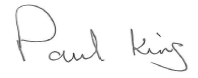 Paul KingHeadteacher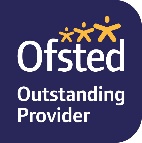 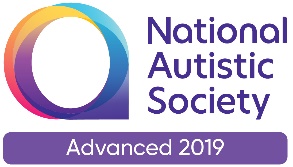 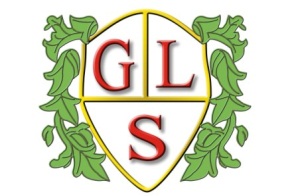 Paul King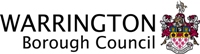 HeadteacherJoanne MullineuxDeputy Headteacher